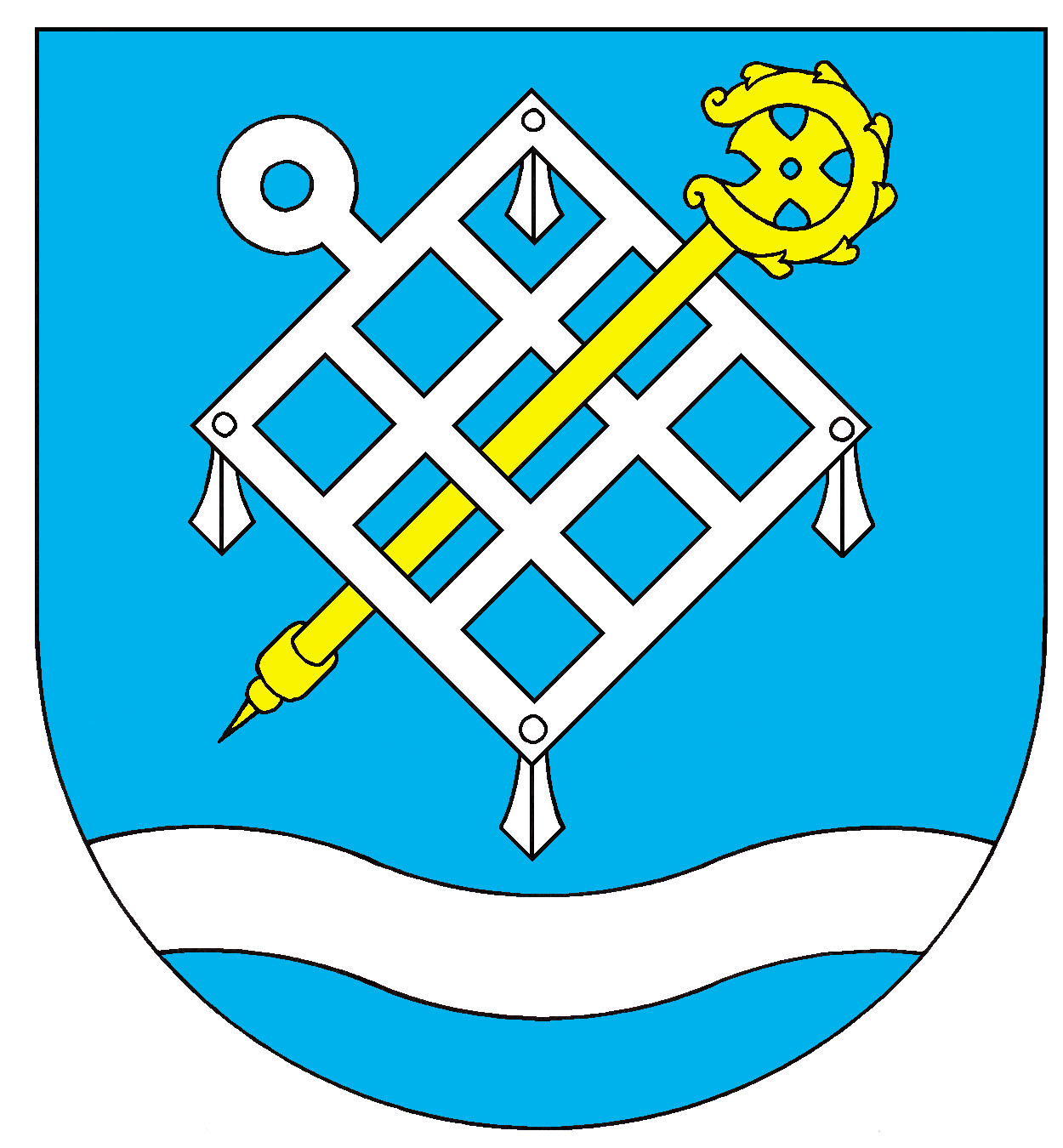 Obec Opatovice nad LabemZastupitelstvo obce Opatovice nad LabemObecně závazná vyhláška obce Opatovice nad Labem,o místním poplatku ze psůZastupitelstvo obce Opatovice nad Labem se na svém zasedání dne 18.10.2023 usnesením 
č. 4/16Z/2023 usneslo vydat na základě § 14 zákona č. 565/1990 Sb., o místních poplatcích, ve znění pozdějších předpisů (dále jen „zákon o místních poplatcích“), a v souladu s § 10 písm. d) a § 84 odst. 2 písm. h) zákona č. 128/2000 Sb., o obcích (obecní zřízení), ve znění pozdějších předpisů, tuto obecně závaznou vyhlášku (dále jen „vyhláška“): Čl. 1Úvodní ustanoveníObec Opatovice nad Labem touto vyhláškou zavádí místní poplatek ze psů (dále také „poplatek“).Správcem poplatku je Obecní úřad Opatovice nad Labem.Poplatkovým obdobím poplatku je kalendářní rok.Čl. 2Poplatník a předmět poplatkuPoplatek ze psů platí držitel psa. Držitelem je pro účely tohoto poplatku osoba, která je přihlášená nebo má sídlo na území obce Opatovice nad Labem (dále jen „poplatník“).Poplatek ze psů se platí ze psů starších 3 měsíců.Čl. 3Ohlašovací povinnostPoplatník je povinen ohlásit správci poplatku vznik své poplatkové povinnosti do 30ti dnů ode dne, kdy se pes stal starším tří měsíců, nebo ode dne, kdy nabyl psa staršího tří měsíců. Ve lhůtě 30 dnů je povinen ohlásit také zánik své poplatkové povinnosti (např. úhyn psa, jeho ztrátu, darování nebo prodej).Povinnost ohlásit držení psa má i osoba, která je od poplatku osvobozena.V ohlášení poplatník uvede jméno, popřípadě jména, a příjmení nebo název, obecný identifikátor, byl-li přidělen, místo pobytu nebo sídlo, sídlo podnikatele, popřípadě další adresu pro doručování; právnická osoba uvede též osoby, které jsou jejím jménem oprávněny jednat v poplatkových věcech,čísla všech svých účtů u poskytovatelů platebních služeb, včetně poskytovatelů těchto služeb v zahraničí, užívaných v souvislosti s podnikatelskou činností, v případě, že předmět poplatku souvisí s podnikatelskou činností poplatníka,další údaje rozhodné pro stanovení poplatku, zejména stáří a počet držených psů, včetně skutečností zakládajících vznik nároku na úlevu nebo osvobození od poplatku. Dojde-li ke změně údajů uvedených v ohlášení, je poplatník povinen tuto změnu oznámit do 30 dnů ode dne, kdy nastala.Povinnost ohlásit údaj podle odst. 3 nebo jeho změnu se nevztahuje na údaj, který může správce poplatku automatizovaným způsobem zjistit z rejstříků nebo evidencí, 
do nichž má zřízen automatizovaný přístup. Okruh těchto údajů zveřejní správce poplatku na své úřední desce.Čl. 4Sazba poplatkuSazba poplatku za kalendářní rok činí:za jednoho psa	500,- Kč,za druhého a každého dalšího psa téhož držitele 	750,- Kč,za psa, jehož držitelem je osoba starší 65 let 	150,- Kč,za druhého a každého dalšího psa téhož držitele,
kterým je osoba starší 65 let	200,- Kč.Čl. 5 Splatnost poplatku Poplatek je splatný nejpozději do 31.3. příslušného kalendářního roku.Vznikne-li poplatková povinnost po datu splatnosti uvedeném v odstavci 1, je poplatek splatný nejpozději do 15. dne měsíce, který následuje po měsíci, ve kterém poplatková povinnost vznikla.Lhůta splatnosti neskončí poplatníkovi dříve než lhůta pro podání ohlášení podle čl. 3 odst. 1 této vyhlášky.Čl. 6Osvobození a úlevyOd poplatku ze psů je osvobozen držitel psa, kterým je osoba nevidomá, osoba, která je považována za závislou na pomoci jiné fyzické osoby podle zákona upravujícího sociální služby, osoba, která je držitelem průkazu ZTP nebo ZTP/P, osoba provádějící výcvik psů určených k doprovodu těchto osob, osoba provozující útulek pro zvířata nebo osoba, které stanoví povinnost držení a používání psa zvláštní právní předpis. Úleva se poskytuje:na jednoho psa v rodinném domě ve výši	350,- Kčna každého dalšího psa v rodinném domě ve výši 	550,- KčÚdaj rozhodný pro osvobození nebo úlevu dle odst. 1 a 2 tohoto článku je poplatník povinen ohlásit ve lhůtě do 30 dnů od skutečnosti zakládající nárok na osvobození nebo úlevu.(4)	V případě, že poplatník nesplní povinnost ohlásit údaj rozhodný pro osvobození nebo úlevu ve lhůtách stanovených touto vyhláškou nebo zákonem, nárok na osvobození nebo úlevu zaniká.Čl. 7Zvýšení poplatku Správce poplatku může poplatkovému subjektu stanovit zvýšení poplatku jako následek za pozdní úhradu poplatku nebo jeho části, a to až do výše dvojnásobku rozdílu mezi částkou poplatku, která má být zaplacena nebo odvedena, a částkou zaplacenou nebo odvedenou do původního dne splatnosti poplatku. Zvýšení poplatku je příslušenstvím poplatku sledujícím jeho osud.Poplatkovým subjektem je pro účely této vyhláškypoplatník poplatku, neboplátce poplatku, pokud jde o poplatek odváděný plátcem poplatku.Čl. 8Odpovědnost za zaplacení poplatkuVznikne-li nedoplatek na poplatku poplatníkovi, který je ke dni splatnosti nezletilý 
a nenabyl plné svéprávnosti nebo který je ke dni splatnosti omezen ve svéprávnosti 
a byl mu jmenován opatrovník spravující jeho jmění, přechází poplatková povinnost tohoto poplatníka na zákonného zástupce nebo tohoto opatrovníka; zákonný zástupce nebo opatrovník má stejné procesní postavení jako poplatník.V případě podle odstavce 1 stanoví správce poplatku poplatek zákonnému zástupci nebo opatrovníkovi poplatníka. Právní moc dosavadních rozhodnutí o stanovení poplatku poplatníkovi není jeho stanovení zákonnému zástupci nebo opatrovníkovi poplatníka na překážku.Je-li zákonných zástupců nebo opatrovníků více, jsou povinni plnit poplatkovou povinnost společně a nerozdílně. Čl. 9	Přechodné a zrušovací ustanoveníPoplatkové povinnosti vzniklé před nabytím účinnosti této vyhlášky se posuzují podle dosavadních právních předpisů.Zrušuje se obecně závazná vyhláška č. 9/2022 o místním poplatku ze psů ze dne 8.12.2021.Čl. 10ÚčinnostTato vyhláška nabývá účinnosti dnem 1. ledna 2024.	………………………………	………………………………	Ing. Pavel Václav Kohout, v.r.	Josef Půlpán, v.r.	starosta obce	místostarosta obceOznámení o vyhlášení této vyhlášky zveřejněno na úřední desce dne: 		______Oznámení o vyhlášení této vyhlášky sejmuto z úřední desky dne: 		______